ArkansasLabor	MarketReportApril	2016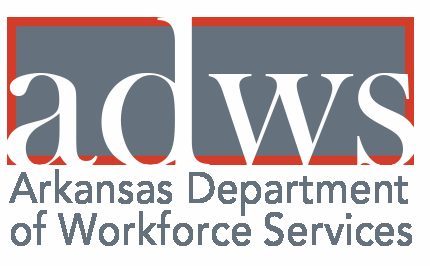 Table of ContentsMonthly Spotlight..................................................2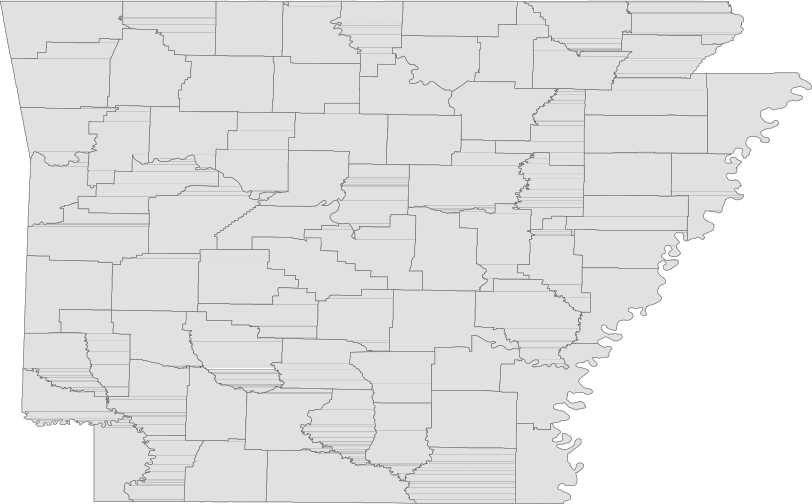 Arkansas Labor Force Summary.......................3Arkansas Nonfarm Payroll Jobs........................4Arkansas Production Workers...........................6Metropolitan Statistical Areas...........................7Micropolitan Statistical Areas/Cities.............14County Labor Force Statistics..........................15Local Workforce Development Areas..........18Technical NotesThe Arkansas Labor Market is prepared monthly in conjunction with the U.S. Department of Labor, Bu- reau of Labor Statistics (BLS). The current month’s estimates are preliminary, while previous data are subject to revision.Estimates of nonfarm payroll jobs show the num- ber of jobs by industry and reflect employment by place of work.  Hours and earnings estimates are based on payroll and worker-hour data col- lected for production workers in manufacturing industries.Industries are classified according to the North American Industry Classification System (NAICS). All estimates are based on a first quarter 2015 benchmark.Explanation of Terms and ConceptsMonthly Business Survey of EmployersA monthly sample survey designed to provide industry information on nonfarm payroll jobs. Data are compiled each month from mail surveys and telephone interviews conducted by the Bureau of Labor Statistics in cooperation with Department of   Workforce Services. The data are based on establishment records and include all workers, full-or part-time, who received pay during the payroll period which includes the 12th of themonth.  Approximately 5,000 Arkansas businessestablishments are surveyed.Metropolitan Statistical Area (MSA)A term applied by the U.S. Office of Management and Budget to counties that have one or more central cities and that meet specified criteria of population density, commuting patterns and social and economic integration.Current Population Survey (CPS)A monthly sample survey of the population 16 years of age and over, designed to provide data on the labor force, the employed and the unem- ployed. The survey is conducted each month by the Bureau of the Census for BLS. The information is collected by trained interviewers from a sample of about 60,000 households. The data collected are based on the activity reported for the calendar week including the 12th of the month. Approxi- mately 800 Arkansas households are represented in the sample survey.Civilian Labor ForceThe sum of all employed and unemployed persons16 years of age or older. Members of the ArmedForces are excluded.EmploymentAn estimate of the number of persons who worked any time for pay or profit or worked 15 hours or more as unpaid workers in a family business dur- ing the calendar week which includes the 12th of the month. Also included are those who, although not working, had some job attachment and were not looking for work, and persons involved in labor management disputes.UnemploymentAn estimate of the number of persons who did not have a job, but were available for work and actively seeking work during the calendar week which includes the 12th of the month.Unemployment RateThe number of unemployed as a percentage of the civilian labor force. Unemployment rates are calculated from unrounded data.Seasonal AdjustmentA statistical technique applied to monthly data to eliminate changes that normally occur during the year due to seasonal events such as weather, major holidays, schedule shifts, harvest times, and the opening/closing of schools.April SpotlightWages in ArkansasThe Quarterly Census of Employment and Wages (QCEW) is the most comprehensive data collection program utilized by the Bureau of Labor Statistics (BLS). The program is based on each state’s Unemploy- ment Insurance (UI) program, which enables BLS to produce data using every business that is covered under UI tax law.  In addition to calculating covered employment, the program also tracks the wages paid to employees. Due to the comprehensive nature of the information, data can be produced at any level-- national, statewide, counties, and cities.The information below comes from the QCEW program and provides annual average wage data for each county in Arkansas. Annual average wages are calculated using the total wages earned during the calendar year, divided by annual average employment. The wages are compiled using all industries and includes both private and government jobs, for all workers included under UI tax law. It is important to note that QCEW data is based on county of employment, not county of residency.  So if an individual works in a different county than where they live, their wages are counted in the county where they work.In 2015, average annual wages ranged from a high of $54,843, for those employed in Benton County, to a low of $24,137 in Newton County.  The map below represents the wages of Arkansas workers by county, with wages divided into six different monetary ranges.Wages in Arkansas by County2015 Annual Average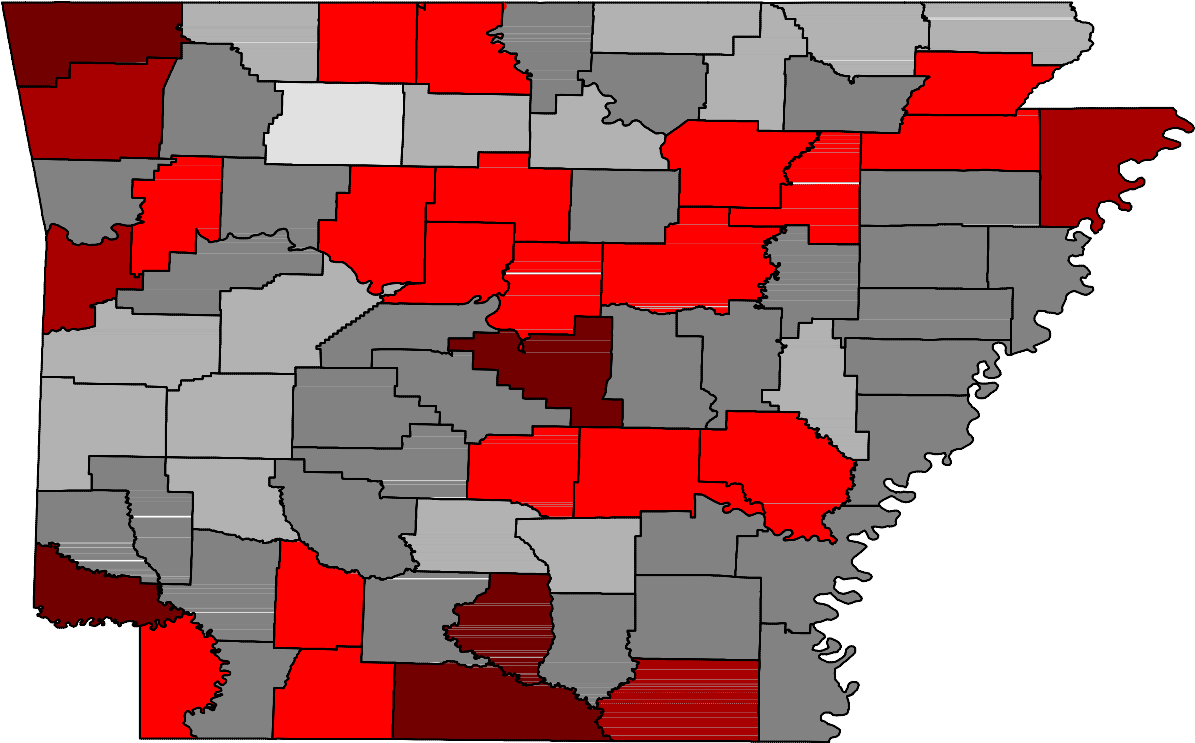 BentonWashingtonCarrollMadisonBooneNewtonMarionSearcyBaxterStoneFultonIzardSharpRandolphLawrenceClayGreeneCraigheadMississippiCrawfordSebastianScottFranklinLoganJohnsonYellPopeVan BurenConwayFaulknerPerryCleburneIndependenceWhitePrairieJacksonWoodruffPoinsettCrossSt.  FrancisCrittendenPolkMontgomeryGarlandSalinePulaskiLonokeMonroeLeePhillipsSevierHowardPikeHot  SpringClarkDallasGrantJeffersonLincolnClevelandArkansasDeshaWages< $25,000Little RiverHempsteadMillerLafayetteNevadaColumbiaOuachitaCalhounUnionBradleyDrewAshleyChicot$25,000 - $30,000$30,000 - $35,000$35,000 - $40,000$40,000 - $45,000> $45,000Civilian Labor Force Summar yLabor force data, produced by the U.S. Department of Labor, Bureau of Labor Statistics and released by the Arkansas Department of Workforce Services, show Arkansas’ seasonally adjusted unemployment rate declined two-tenths of a percentage point, from 4.1 percent in March (revised up from 4.0 percent) to 3.9 percent in April. Arkansas’ civilian labor force rose 2,860, a result of 5,309 more employed and2,449 fewer unemployed Arkansans. The United States’ jobless rate remained stable at 5.0 percent inApril.BLS Program Operations Manager Susan Price said, “Arkansas’ employment in April reached a new re- cord high of 1,309,268, breaking the previous record set in May 2008. The employment increase helped push the unemployment rate down to 3.9 percent, breaking last month’s record low of 4.1 percent.”Civilian Labor Force EstimatesSeasonally Adjusted	Not Seasonally Adjusted1,350,000Number of Employed (Seasonally Adjusted)April:  1996 - 20161,300,0001,250,0001,200,0001,150,0001,100,000'96   '97   '98   '99   '00   '01   '02   '03   '04   '05   '06   '07   '08   '09   '10   '11   '12   '13   '14   '15   '16Nonfarm Payroll JobsNot Seasonally Adjusted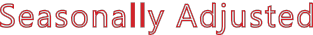 (In Thousands)(NAICS)Apr 16	Mar 16	Apr 15OTM 	OT YNonfarm Payroll Job Summar yMarch 2016 - April 2016Arkansas’ nonfarm payroll jobs rose 8,400 in April to total 1,232,800. Seven major industry sectors post- ed gains, while four sectors declined slightly.  Trade, transportation, and utilities added 2,900 jobs. Seasonal hiring occurred in both retail (+2,500) and wholesale (+1,300) trade. Leisure and hospitality (+1,900) posted expected gains across all subsectors. Jobs in professional and business services rose1,700.  Most of the increase occurred in administrative and support services, up 1,200.  Constructionadded 1,600 jobs, a typical spring expansion.April 2015 - April 2016Since April 2015, Arkansas’ nonfarm payroll employment increased 26,100. Growth was reported in nine major industry sectors, while two sectors declined. Employment in trade, transportation, and utilities rose 8,800. Most of the gains were in retail trade (+6,300). Professional and business services added5,300 jobs, spread throughout all three subsectors. Jobs in educational and health services increased5,300. A majority of the expansion occurred in health care and social assistance (+4,600). Employmentin leisure and hospitality rose 5,300, mostly in food services (+4,900). Construction added 1,800 jobs.Declines were reported in both mining and logging (-1,400) and in manufacturing (-1,300).56,000Jobs in Construction (Not Seasonally Adjusted)January 2014 - April 201654,00052,00050,00048,00046,00044,00042,00040,000J	F	M	A	M	J	J	A	S	O	N	D2014 	2015 	2016Production Workers- Hours and EarningsManufacturingApr 16	Mar 16Apr 15Average Weekly Hours Average Hourly Earnings Average Weekly Earnings39.516.19639.5139.715.89630.8340.416.21654.88Durable Goods and Nondurable Goods ManufacturingDurable Goods Manufacturing	Nondurable Goods ManufacturingApr 16	Mar 16Apr 15Apr 16	Mar 16Apr 15Average Weekly Hours Average Hourly Earnings Average Weekly Earnings42.017.81748.0241.017.52718.3239.417.79700.93Average Weekly Hours Average Hourly Earnings Average Weekly Earnings37.214.48538.6638.514.26549.0141.314.77610.00$800.00Average Weekly Earnings:  Durable Goods vs. Nondurable GoodsApril:  2006 - 2016$750.00$700.00$650.00$600.00$550.00$500.00$450.00$400.00$350.00$300.00'06 	'07 	'08 	'09 	'10 	'11 	'12 	'13 	'14 	'15 	'16Durable Goods 	Nondurable GoodsLittle Rock-Nor th Little Rock-Conway MSAThe Little Rock-North Little Rock-Conway MSA= Faulkner, Grant, Lonoke, Perry, Pulaski, & Saline counties.Civilian Labor Force Estimates (Not Seasonally Adjusted)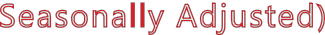 Nonfarm Payroll Jobs (Not Seasonally Adjusted)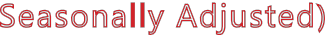 (In Thousands)360,000Nonfarm Payroll JobsJanuary 2014 - April 2016355,000350,000345,000340,000335,000330,000J	F	M	A	M	J	J	A	S	O	N	D2014 	2015 	2016Fayetteville-Springdale-Rogers MSA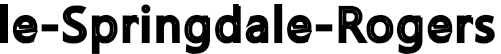 The Fayetteville-Springdale-Rogers MSA= Benton, Madison, & Washington counties in Arkansas & McDonald county in Missouri.Civilian Labor Force Estimates (Not Seasonally Adjusted)Nonfarm Payroll Jobs (Not Seasonally Adjusted)(In Thousands)280,000Number of EmployedApril:  1996 - 201655,000Jobs in Professional and Business ServicesApril:  2006 - 2016260,00050,000240,000220,00045,000200,00040,000180,00035,000160,000140,00030,000120,00025,000100,000'96     '97     '98     '99     '00     '01     '02     '03     '04     '05     '06     '07     '08     '09     '10     '11     '12     '13     '14     '15     '1620,000'06 	'07 	'08 	'09 	'10 	'11 	'12 	'13 	'14 	'15 	'16For t Smith MSAThe Fort Smith MSA= Crawford & Sebastian counties in Arkansas & LeFlore & Sequoyah counties in Oklahoma.Civilian Labor Force Estimates (Not Seasonally Adjusted)Nonfarm Payroll Jobs (Not Seasonally Adjusted)(In Thousands)118,000Number of EmployedApril 2011 - April 2016116,000114,000112,000110,000108,000106,000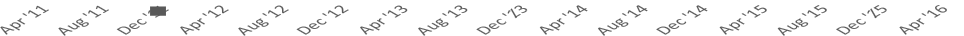 Hot Springs MSAThe Hot Springs MSA= Garland County.Civilian Labor Force Estimates (Not Seasonally Adjusted)Nonfarm Payroll Jobs (Not Seasonally Adjusted)(In Thousands)NAICSTotal Nonfarm Goods Producing Service Providing Government37,000Jobs in Service Providing IndustriesApril:  1996 - 201635,00033,00031,00029,00027,00025,000'96     '97     '98     '99     '00     '01     '02     '03     '04     '05     '06     '07     '08     '09     '10     '11     '12     '13     '14     '15     '16Jonesboro MSAThe Jonesboro MSA= Craighead & Poinsett counties.Civilian Labor Force Estimates (Not Seasonally Adjusted)Nonfarm Payroll Jobs (Not Seasonally Adjusted)(In Thousands)NAICSTotal Nonfarm Goods Producing Service Providing Government57,000Nonfarm Payroll JobsJanuary 2014 - April 201656,00055,00054,00053,00052,00051,00050,00049,000J 	F 	M 	A 	M 	J 	J 	A 	S 	O 	N 	D2014 	2015 	2016Pine Bluff MSAThe Pine Bluff MSA= Cleveland, Jefferson, & Lincoln counties.Civilian Labor Force Estimates (Not Seasonally Adjusted)Nonfarm Payroll Jobs (Not Seasonally Adjusted)(In Thousands)NAICSTotal Nonfarm Goods Producing Service Providing Government12.0Unemployment RatesApril:  2006 - 201610.08.06.04.02.00.0'06 	'07 	'08 	'09 	'10 	'11 	'12 	'13 	'14 	'15 	'16Out-of-State MSACivilian Labor Force Estimates (Not Seasonally Adjusted)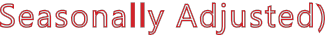 Memphis, TN-MS-AR MSAThe Memphis, TN-MS-AR MSA= Fayette, Shelby, & Tipton counties in Tennessee; Benton, Desoto, Marshall, Tate, & Tunica counties in Mississippi; & Crittenden County in Arkansas.Texarkana MSAThe Texarkana MSA= Bowie County in Texas & Little River & Miller counties in Arkansas.595,000Number of Employed- Memphis MSAApril 2014 - April 20168.0Unemployment Rates- Texarkana MSAApril:  2006 - 2016590,0007.0585,0006.0580,0005.0575,0004.0570,0003.0565,0002.0560,0001.0555,000Apr'14Aug'14Dec'14Apr'15Aug'15Dec'15Apr'160.0'06	'07	'08	'09	'10	'11	'12	'13	'14	'15	'16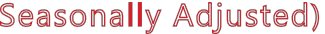 April 2016	March 2016	April 2015Arkadelphia Micro= Clark County Batesville Micro= Independence County Blytheville Micro= Mississippi CountyCamden Micro= Calhoun & Ouachita countiesEl Dorado Micro= Union CountyForrest City Micro= St. Francis County Harrison Micro= Boone & Newton counties Helena-West Helena Micro= Phillips County Magnolia Micro= Columbia CountyMalvern Micro= Hot Spring CountyMountain Home Micro= Baxter County Paragould Micro= Greene County Russellville Micro= Pope & Yell counties Searcy Micro=  White CountyCity Labor Force Statistics 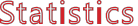 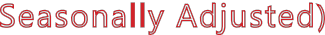 April 2016	March 2016	April 2015April 2016	March 2016	April 2015(continued on Page 16)(continued from Page 15)April 2016	March 2016	April 2015County Labor Force Summar yBetween March and April, unemployment rates declined in 74 of Arkansas’ 75 counties. One area, Conway County, was unchanged over the month.  Jobless rates ranged from a low of 2.3 percent in Washington County to a high of 6.3 percent in Van Buren County.In April, forty-four counties posted unemployment rates at or below four percent.  For the third consecutive month, no county had a jobless rate above eight percent.Compared to April 2015, unemployment rates are down in all 75 counties.BentonWashingtonCarrollMadisonBooneNewtonMarionSearcyBaxterStoneFultonIzardSharpRandolphLawrenceClayGreeneCraigheadMississippiCrawfordFranklinJohnsonPopeVan BurenCleburneIndependenceJacksonPoinsettCrossScottPolkMontgomeryGarlandConwayPerrySalineFaulknerPulaskiWhiteLonokePrairieWoodruffMonroeSt.  FrancisLeePhillipsCrittendenHowardSevierLittle RiverPikeHempsteadHot SpringClarkDallasNevadaGrantJeffersonLincolnClevelandArkansasDeshaUnemployment Rate< or = 4.0%MillerLafayetteOuachitaColumbiaCalhounUnionBradleyDrewAshleyChicot4.1% - 6.0%6.1% - 8.0%> 8.0% [NONE]Ranked by Unemployment Rates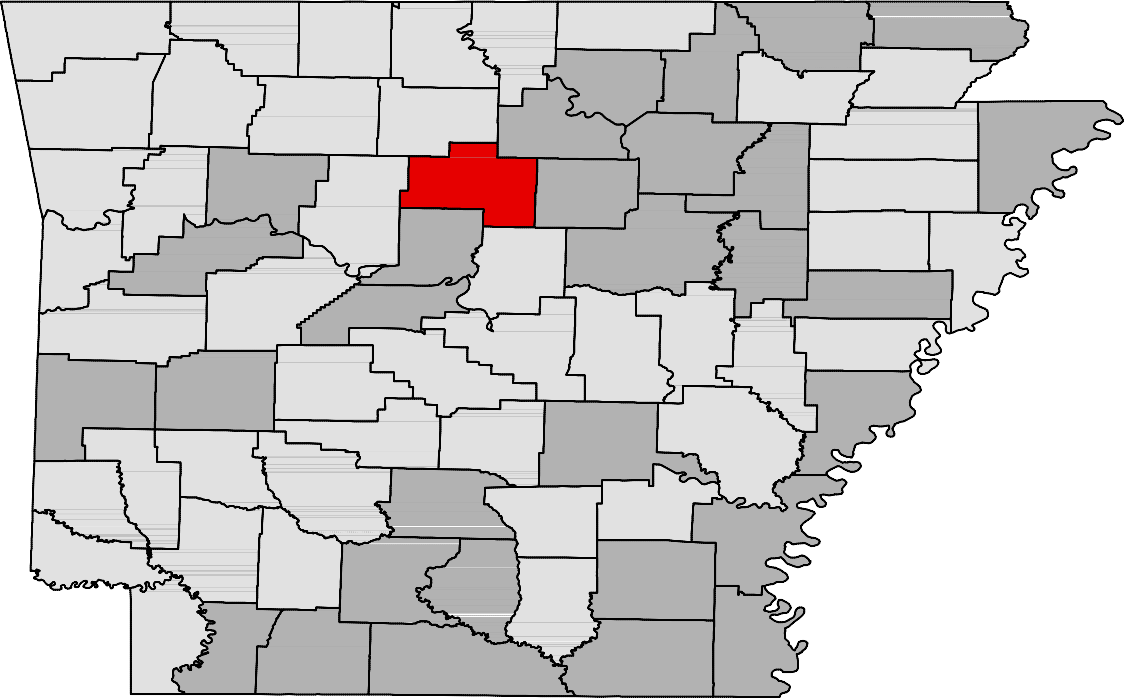 April 2016- Not Seasonally Adjusted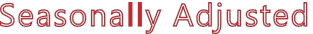 Civilian Labor Force EstimatesLWDA Labor Force Estimates (Not Seasonally Adjusted)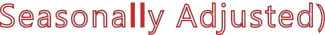 April 2016	March 2016	April 2015LWDA	CLF	Emp UnempRateCLF	Emp UnempRateCLF	Emp UnempRateCentral (minus LR) 249,781242,1887,5933.0250,373241,3089,0653.6244,556233,20011,3564.6BentonWashingtonCarrollMadisonBooneNewtonMarionSearcyBaxterStoneFultonIzardSharpRandolphLawrenceClayGreeneCraigheadMississippiCrawfordFranklinJohnsonPopeVan BurenCleburneIndependenceJacksonPoinsettCrossSebastianScottLoganYellConwayPerrySalineFaulknerPulaskiWhiteLonokePrairieWoodruffMonroeSt.  FrancisLeeCrittendenPolkSevierMontgomeryPikeHowardGarlandHot SpringClarkDallasGrantJeffersonLincolnClevelandArkansasDeshaPhillipsLittle RiverHempsteadMillerNevadaOuachitaCalhounBradleyDrewChicotLafayetteColumbiaUnionAshleyCentral (minus LR) EasternNorth CentralNortheastNorthwestSoutheastSouthwestWest CentralWestern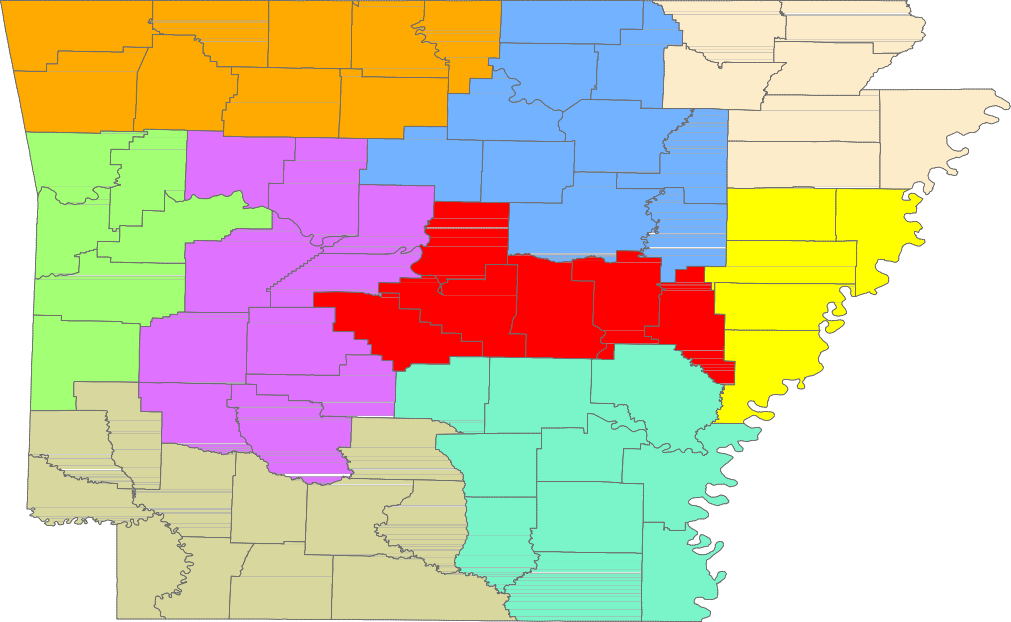 www.discover.arkansas.gov 	18Civilian Labor ForceApr 161,361,951Mar 161,359,091Apr 151,325,923Civilian Labor ForceApr 161,355,321Mar 161,359,762Apr 151,326,263Employment1,309,2681,303,9591,253,095Employment1,309,4481,304,8081,257,277Unemployment52,68355,13272,828Unemployment45,87354,95468,986Unemployment Rate3.94.15.5Unemployment Rate3.44.05.2U.S. Unemployment5.05.05.4U.S. Unemployment4.75.15.1Total Nonfarm1232.81224.41206.78.426.1Goods Producing209.3207.3210.22.0-0.9Mining, Logging, and Construction55.954.455.51.50.4Mining & Logging	6.9	7.0	8.3	-0.1	-1.4Mining & Logging	6.9	7.0	8.3	-0.1	-1.4Mining & Logging	6.9	7.0	8.3	-0.1	-1.4Mining & Logging	6.9	7.0	8.3	-0.1	-1.4Mining & Logging	6.9	7.0	8.3	-0.1	-1.4Mining & Logging	6.9	7.0	8.3	-0.1	-1.4Construction49.047.447.21.61.8Specialty Trade Contractors32.030.730.01.32.0Manufacturing153.4152.9154.70.5-1.3Durable Goods73.973.976.40.0-2.5Nondurable Goods79.579.078.30.51.2Service Providing1023.51017.1996.56.427.0Trade, Transportation & Utilities258.3255.4249.52.98.8Wholesale Trade49.247.947.11.32.1Retail Trade145.4142.9139.12.56.3Transport, Warehousing & Utilities63.764.663.3-0.90.4Information13.814.013.2-0.20.6Financial Activities49.248.949.00.30.2Finance & Insurance36.236.036.00.20.2Real Estate & Rental & Leasing13.012.913.00.10.0Professional & Business Services143.9142.2138.61.75.3         Professional, Scientific & Technical44.444.441.90.02.5Management of Companies34.634.133.00.51.6Administrative & Support Services64.963.763.71.21.2Educational & Health Services179.9180.1174.6-0.25.3Educational Services15.315.214.60.10.7Health Care & Social Assistance164.6164.9160.0-0.34.6Ambulatory Health Care51.952.250.5-0.31.4Social Assistance40.441.538.7-1.11.7Leisure & Hospitality	116.9	115.0	111.6	1.9	5.3Leisure & Hospitality	116.9	115.0	111.6	1.9	5.3Leisure & Hospitality	116.9	115.0	111.6	1.9	5.3Leisure & Hospitality	116.9	115.0	111.6	1.9	5.3Leisure & Hospitality	116.9	115.0	111.6	1.9	5.3Leisure & Hospitality	116.9	115.0	111.6	1.9	5.3Arts, Entertainment & Recreation11.110.110.91.00.2Accommodation & Food Services105.8104.9100.70.95.1Accommodation Services11.211.011.00.20.2Food Services94.693.989.70.74.9Other Services44.244.543.3-0.30.9Government217.3217.0216.70.30.6Federal Government20.320.320.30.00.0State Government81.080.780.40.30.6Local Government116.0116.0116.00.00.0Apr 16Mar 16Apr 15OTMOT YCivilian Labor Force353,334354,046345,654-7127,680Employment342,636341,337329,5641,29913,072Unemployment10,69812,70916,090-2,011-5,392Unemployment Rate3.03.64.7-0.6-1.7NAICSTotal NonfarmApr 16355.1Mar 16353.5Apr 15349.8OTM1.6OT Y5.3Goods Producing36.636.537.00.1-0.4Mining, Logging & Construction16.316.216.70.1-0.4Manufacturing20.320.320.30.00.0Service Providing 	318.5	317.0	312.8	1.5	5.7Service Providing 	318.5	317.0	312.8	1.5	5.7Service Providing 	318.5	317.0	312.8	1.5	5.7Service Providing 	318.5	317.0	312.8	1.5	5.7Service Providing 	318.5	317.0	312.8	1.5	5.7Service Providing 	318.5	317.0	312.8	1.5	5.7Trade, Transportation & Utilities70.369.367.71.02.6Wholesale Trade15.315.215.20.10.1Retail Trade40.239.438.00.82.2Trans., Warehousing & Utilities14.814.714.50.10.3Information6.26.36.1-0.10.1Financial Activities20.620.620.50.00.1Professional & Business Services47.146.846.80.30.3Educational & Health Services53.052.552.70.50.3Leisure & Hospitality34.734.832.9-0.11.8Other Services15.215.114.90.10.3Government71.471.671.2-0.20.2Federal Government9.79.79.70.00.0State Government35.035.134.7-0.10.3Local Government26.726.826.8-0.1-0.1Apr 16Mar 16Apr 15OTMOT YCivilian Labor Force263,820263,746250,9397412,881Employment257,388256,121241,3671,26716,021Unemployment6,4327,6259,572-1,193-3,140Unemployment Rate2.42.93.8-0.5-1.4NAICSTotal NonfarmApr 16243.9Mar 16242.2Apr 15233.7OTM1.7OT Y10.2Goods Producing35.935.936.20.0-0.3Mining, Logging & Construction10.09.89.20.20.8Manufacturing25.926.127.0-0.2-1.1Service Providing 	208.0	206.3	197.5	1.7	10.5Service Providing 	208.0	206.3	197.5	1.7	10.5Service Providing 	208.0	206.3	197.5	1.7	10.5Service Providing 	208.0	206.3	197.5	1.7	10.5Service Providing 	208.0	206.3	197.5	1.7	10.5Service Providing 	208.0	206.3	197.5	1.7	10.5Trade, Transportation & Utilities55.655.453.00.22.6Wholesale Trade12.112.011.50.10.6Retail Trade27.227.025.70.21.5Trans., Warehousing & Utilities16.316.415.8-0.10.5Information2.02.12.0-0.10.0Financial Activities6.96.86.70.10.2Professional & Business Services50.448.946.71.53.7Educational & Health Services26.726.525.40.21.3Leisure & Hospitality24.624.723.1-0.11.5Other Services7.27.27.10.00.1Government34.634.733.5-0.11.1Federal Government2.62.62.60.00.0State Government13.413.512.7-0.10.7Local Government18.618.618.20.00.4Apr 16Mar 16Apr 15OTMOT YCivilian Labor Force121,657122,143121,434-486223Employment116,639116,494114,6961451,943Unemployment5,0185,6496,738-631-1,720Unemployment Rate4.14.65.5-0.5-1.4NAICSTotal NonfarmApr 16113.7Mar 16112.9Apr 15113.6OTM0.8OT Y0.1Goods Producing23.323.523.9-0.2-0.6Mining, Logging & Construction5.75.76.10.0-0.4Manufacturing17.617.817.8-0.2-0.2Service Providing 	90.4	89.4	89.7	1.0	0.7Service Providing 	90.4	89.4	89.7	1.0	0.7Service Providing 	90.4	89.4	89.7	1.0	0.7Service Providing 	90.4	89.4	89.7	1.0	0.7Service Providing 	90.4	89.4	89.7	1.0	0.7Service Providing 	90.4	89.4	89.7	1.0	0.7Trade, Transportation & Utilities23.923.723.70.20.2Wholesale Trade4.34.24.20.10.1Retail Trade13.013.012.70.00.3Trans., Warehousing & Utilities6.66.56.80.1-0.2Information1.21.21.20.00.0Financial Activities3.73.73.80.0-0.1Professional & Business Services12.111.812.50.3-0.4Educational & Health Services16.716.616.50.10.2Leisure & Hospitality9.59.39.30.20.2Other Services4.44.24.30.20.1Government18.918.918.40.00.5Federal Government1.31.31.30.00.0State Government3.23.23.20.00.0Local Government14.414.413.90.00.5Apr 16Mar 16Apr 15OTMOT YCivilian Labor Force41,31041,11840,1971921,113Employment39,85139,37837,9734731,878Unemployment1,4591,7402,224-281-765Unemployment Rate3.54.25.5-0.7-2.0Apr 16Mar 16Apr 15OTMOT YCivilian Labor Force62,59162,88560,303-2942,288Employment60,81260,70457,4671083,345Unemployment1,7792,1812,836-402-1,057Unemployment Rate2.83.54.7-0.7-1.9Apr 16Mar 16Apr 15OTMOT YCivilian Labor Force36,69736,91536,817-218-120Employment35,00834,90934,28999719Unemployment1,6892,0062,528-317-839Unemployment Rate4.65.46.9-0.8-2.3Apr 16Mar 16Apr 15OTMOT YCivilian Labor Force618,807616,825608,3921,98210,415Employment591,444587,823571,8533,62119,591Unemployment27,36329,00236,539-1,639-9,176Unemployment Rate4.44.76.0-0.3-1.6Apr 16Mar 16Apr 15OTMOT YCivilian Labor Force65,24265,57064,574-328668Employment62,77562,72361,507521,268Unemployment2,4672,8473,067-380-600Unemployment Rate3.84.34.7-0.5-0.9Micro AreaArkadelphia MicroCLF9,744Emp9,391Unemp353Rate3.6CLF9,802Emp9,393Unemp409Rate4.2CLF9,468Emp8,943Unemp525Rate5.5Batesville Micro15,86215,1856774.315,96115,1488135.115,55214,6109426.1Blytheville Micro18,06917,0281,0415.818,35217,1101,2426.818,37716,6341,7439.5Camden Micro12,40511,8875184.212,45811,8526064.912,33611,5178196.6El Dorado Micro17,35016,5777734.517,50516,5989075.216,64615,5771,0696.4Forrest City Micro8,8678,4644034.58,9148,4164985.68,9848,3506347.1Harrison Micro19,51918,9086113.119,62418,8447804.019,21218,2369765.1Helena-West Helena Micro6,9556,6003555.17,0606,6264346.16,9806,4435377.7Magnolia Micro9,6159,1524634.89,6799,1535265.49,6399,0296106.3Malvern Micro14,61514,1234923.414,67314,0646094.214,17413,4587165.1Mountain Home Micro16,39515,8235723.516,46015,7457154.316,17515,2279485.9Paragould Micro20,25619,5497073.520,29219,4218714.319,94418,9031,0415.2Russellville Micro38,78637,3221,4643.839,03537,2891,7464.538,42536,4042,0215.3Searcy Micro34,68233,0601,6224.734,83932,9171,9225.534,62332,3972,2266.4CityBella VistaCLF12,128Emp11,763Unemp365Rate3.0CLF12,147Emp11,703Unemp444Rate3.7CLF11,538Emp11,023Unemp515Rate4.5Benton16,25715,8104472.716,28015,7445363.315,96315,2047594.8Bentonville22,65722,1095482.422,65421,9956592.921,46520,7187473.5Blytheville6,2095,8143956.46,3425,8425007.96,4425,67976311.8Cabot11,83511,5323032.611,88211,5103723.111,53911,1014383.8Conway33,22132,2181,0033.033,23632,1031,1333.432,45330,9861,4674.5El Dorado7,5187,1493694.97,5807,1584225.67,2156,7174986.9Fayetteville45,91244,8711,0412.345,87644,6431,2332.743,63042,0431,5873.6Fort Smith40,17338,8811,2923.240,25438,7131,5413.839,97537,9382,0375.1Hot Springs14,38013,8525283.714,33713,6886494.514,06013,2008606.1Jacksonville11,90611,4644423.711,97811,4155634.711,66911,0256445.5Jonesboro36,44835,4519972.736,57935,3631,2163.335,06833,4841,5844.5Little Rock97,54394,6452,8983.097,62694,2463,3803.595,46391,0234,4404.7North Little Rock30,33929,3629773.230,41529,2381,1773.929,76328,2381,5255.1Paragould12,63912,1724673.712,65212,0925604.412,43811,7706685.4Pine Bluff17,47316,5369375.417,53416,4701,0646.117,59716,1991,3987.9Rogers33,49832,6858132.433,47532,5179582.931,98630,6281,3584.2Russellville13,79813,3064923.613,86513,2805854.213,68112,9767055.2Searcy10,55610,1883683.510,61410,1444704.410,5889,9846045.7Sherwood15,66215,2713912.515,67715,2064713.015,31914,6866334.1Springdale38,46037,5838772.338,40337,3911,0122.636,54035,2151,3253.6Texarkana, AR13,82613,3774493.213,93613,3455914.213,58312,8567275.4Van Buren10,48810,1523363.210,50910,1183913.710,4949,9095855.6West Memphis10,80710,3284794.410,80110,2565455.010,6539,9007537.1CountyArkansasCLF9,583Emp9,304Unemp279Rate2.9CLF9,651Emp9,323Unemp328Rate3.4CLF9,345Emp8,953Unemp392Rate4.2Ashley8,2667,8673994.88,4057,9144915.88,2187,5636558.0Baxter16,39515,8235723.516,46015,7457154.316,17515,2279485.9Benton125,470122,3793,0912.5125,459121,7523,7073.0119,374114,6804,6943.9Boone16,07715,5755023.116,14615,5136333.915,83915,0228175.2Bradley4,5324,3681643.64,5914,3912004.44,4214,1392826.4Calhoun2,4012,2991024.22,4142,3021124.62,3622,2301325.6Carroll12,65512,2753803.012,62712,1344933.912,43911,8605794.7Chicot3,6093,4111985.53,6533,3972567.03,7773,4153629.6Clark9,7449,3913533.69,8029,3934094.29,4688,9435255.5Clay6,2725,9742984.86,3505,9543966.26,2915,8754166.6Cleburne9,5759,0465295.59,6379,0066316.59,5958,8996967.3Cleveland3,4303,2991313.83,4643,3021624.73,4363,2302066.0Columbia9,6159,1524634.89,6799,1535265.49,6399,0296106.3Conway8,8178,3434745.48,7808,3084725.48,5848,0435416.3Craighead52,12650,7051,4212.752,30550,5791,7263.350,16647,8922,2744.5Crawford27,03226,0929403.527,10226,0051,0974.026,93625,4671,4695.5Crittenden21,78020,9288523.921,77920,7829974.621,43720,0601,3776.4Cross8,1317,8213103.88,2257,8453804.68,1567,7034535.6Dallas2,9832,8581254.23,0082,8491595.32,8502,6352157.5Desha5,4825,2112714.95,5865,2513356.05,4725,0514217.7Drew8,1637,7833804.78,1927,7324605.68,0237,4635607.0Faulkner60,88258,8012,0813.460,98258,5912,3913.959,39556,5522,8434.8Franklin7,5487,2732753.67,6157,2783374.47,4207,0393815.1Fulton4,8444,6671773.74,8184,5962224.64,8324,5842485.1Garland41,31039,8511,4593.541,11839,3781,7404.240,19737,9732,2245.5Grant8,4398,1752643.18,4928,1593333.98,2577,8743834.6Greene20,25619,5497073.520,29219,4218714.319,94418,9031,0415.2Hempstead9,9249,6083163.29,9859,5923933.99,8589,3465125.2Hot Spring14,61514,1234923.414,67314,0646094.214,17413,4587165.1Howard6,0645,9001642.76,1465,9382083.46,1885,9302584.2Independence15,86215,1856774.315,96115,1488135.115,55214,6109426.1Izard5,1524,9262264.45,1654,8792865.55,0274,6943336.6Jackson6,2085,8623465.66,3075,8904176.66,1685,6764928.0Jefferson29,09327,7011,3924.829,21827,5911,6275.629,19527,1362,0597.1Johnson10,46610,0424244.110,58110,0765054.810,2189,6096096.0Lafayette2,6532,5191345.12,6982,5361626.02,6282,4192098.0Lawrence7,1156,8622533.67,1716,8683034.27,1036,6674366.1Lee3,1233,0021213.93,1813,0261554.93,2433,0222216.8Lincoln4,1744,0081664.04,2334,0162175.14,1863,9232636.3Little River5,7135,5002133.75,7315,4852464.35,5945,2913035.4Logan9,3738,9853884.19,4258,9834424.79,1468,5815656.2Lonoke33,62132,6829392.833,77532,6201,1553.432,87931,4621,4174.3Madison7,4637,2542092.87,5037,2642393.27,1176,8322854.0Marion6,6216,3982233.46,6166,3452714.16,5216,1533685.6Miller20,00819,3676413.220,16419,3218434.219,63818,6141,0245.2CountyMississippiCLF18,069Emp17,028Unemp1,041Rate5.8CLF18,352Emp17,110Unemp1,242Rate6.8CLF18,377Emp16,634Unemp1,743Rate9.5Monroe3,0152,8981173.93,0272,8861414.73,0632,8871765.7Montgomery3,1943,0541404.43,1943,0201745.43,2323,0142186.7Nevada3,6863,5721143.13,7013,5571443.93,6723,4722005.4Newton3,4423,3331093.23,4783,3311474.23,3733,2141594.7Ouachita10,0049,5884164.210,0449,5504944.99,9749,2876876.9Perry4,2884,1051834.34,3214,0992225.14,2103,9482626.2Phillips6,9556,6003555.17,0606,6264346.16,9806,4435377.7Pike4,2784,1111673.94,2674,0751924.54,2083,9592495.9Poinsett10,46510,1073583.410,58010,1254554.310,1379,5755625.5Polk8,2787,9333454.28,3797,9624175.08,3377,8494885.9Pope29,72228,5861,1363.829,87528,5301,3454.529,42627,8781,5485.3Prairie3,7023,5791233.33,7393,5891504.03,7693,5941754.6Pulaski189,734184,0335,7013.0190,051183,2566,7953.6185,765176,9908,7754.7Randolph6,0475,7972504.16,0975,7883095.16,2015,7444577.4St. Francis8,8678,4644034.58,9148,4164985.68,9848,3506347.1Saline56,37054,8401,5302.756,42554,6121,8133.255,14852,7382,4104.4Scott4,5694,4191503.34,6224,4511713.74,5174,2832345.2Searcy3,0652,9541113.63,0642,9231414.63,0142,8321826.0Sebastian57,80255,9171,8853.357,90755,6752,2323.957,52954,5612,9685.2Sevier5,7535,5232304.05,8265,5392874.95,5345,1983366.1Sharp6,1195,8382814.66,1195,7643555.86,0485,6254237.0Stone4,7644,5522124.54,7304,4742565.44,6994,3983016.4Union17,35016,5777734.517,50516,5989075.216,64615,5771,0696.4Van Buren6,5876,1734146.36,5816,1264556.96,4796,0264537.0Washington119,788117,0752,7132.3119,688116,4803,2082.7113,779109,6964,0833.6White34,68233,0601,6224.734,83932,9171,9225.534,62332,3972,2266.4Woodruff3,0002,8501505.03,0522,8771755.73,0562,8562006.5Yell9,0648,7363283.69,1608,7594014.48,9998,5264735.3Rank1CountyWashingtonRate2.3Rank24CountyGarlandRate3.5Rank48CountyPolkRate4.22Benton2.524Greene3.552Independence4.33Craighead2.728Bradley3.652Perry4.33Howard2.728Clark3.654Izard4.43Saline2.728Franklin3.654Montgomery4.46Lonoke2.828Lawrence3.656St. Francis4.56Madison2.828Searcy3.656Stone4.58Arkansas2.928Yell3.656Union4.59Carroll3.034Fulton3.759Sharp4.69Pulaski3.034Little River3.760Drew4.711Boone3.136Cleveland3.860White4.711Grant3.136Cross3.862Ashley4.811Nevada3.136Pope3.862Clay4.814Hempstead3.239Crittenden3.962Columbia4.814Miller3.239Lee3.962Jefferson4.814Newton3.239Monroe3.966Desha4.917Prairie3.339Pike3.967Woodruff5.017Scott3.343Lincoln4.068Lafayette5.117Sebastian3.343Sevier4.068Phillips5.120Faulkner3.445Johnson4.170Conway5.420Hot Spring3.445Logan4.171Chicot5.520Marion3.445Randolph4.171Cleburne5.520Poinsett3.448Calhoun4.273Jackson5.624Baxter3.548Dallas4.274Mississippi5.824Crawford3.548Ouachita4.275Van Buren6.3City of Little Rock97,54394,6452,8983.097,62694,2463,3803.595,46391,0234,4404.7Eastern48,85646,8152,0414.249,15946,6952,4645.048,80045,5783,2226.6North Central96,79392,1594,6344.897,20991,6775,5325.796,07989,7656,3146.6Northeast120,350116,0224,3283.6121,147115,8455,3024.4118,219111,2906,9295.9Northwest310,976303,0667,9102.5311,041301,4879,5543.1297,631285,51612,1154.1Southeast84,77181,1273,6444.385,48581,0764,4095.284,33078,7475,5836.6Southwest96,15492,4633,6913.896,90192,4204,4814.694,58389,0285,5555.9West Central135,498130,3425,1563.8135,771129,7026,0694.5132,716125,3517,3655.5Western114,602110,6193,9833.5115,050110,3544,6964.1113,885107,7806,1055.4